MISS SOUTHEASTERN CIRCUIT 2024CONTESTANT APPLICATION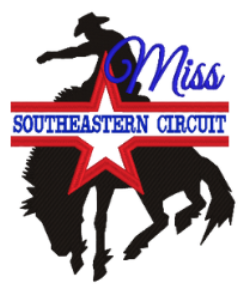 Deadline for Applications—October 20, 2023 (Please submit neatly handwritten in black ink or “typewritten”) This application is three pages long and all pages must be submitted by October 20, 2023 along with the $150 entry fee, payable to Miss Southeastern Circuit Pageant, along with proof of age and residency (ie. copy of driver’s license and or birth certificate.) Name ______________________________ DOB ____________ AGE ____ Address 	__________________________________________________ 	     	__________________________________________________Phone (H) ______________  (C) _______________ E-mail address _______________________________________________ Parent’s Names ______________________________________________ Address ____________________________________________________     	     ____________________________________________________Phone _____________________________________________________Why I want to become Miss Southeastern Circuit: ____________________________________________________________________________________________________________________________________________________________________________________________________________________________________________________________________________________________________________________________________________________________________________________________________________________________________________________________________________________________________________ ______________________________________________________________________________________________________________________________________________________________________________________________________________________________________________________Education (high school, college, special training): ___________________________________________________________ _________________________________________________________________________________________________________________________________________________________________________________Scholastic honors and other accomplishments (previous titles etc):_______________________________________________________________________________________________________________________________________________________________________________________________________________________________________________________________________________________________________Hobbies and Favorite Sports: _________________________________________________________________________________________________________________________________________________________________________________ Horsemanship Background (Experience in rodeo, riding, showing, ranching, etc): _______________________________________________________________________________________________________________________________________________________________________________________________________________________________________________________________________________________________________ ______________________________________________________________________________________________________________________ Academic and life/career ambitions: ____________________________________________________________________________________________________________________________________________________________________________________________________________________________________________This information will be used only to secure to correct size for prizes and awards, if applicable: Height____ Shirt Size____ Boot Size___   Pant Size____   Hat Size____   Belt size____ MAIL TO:		Regina Roberts		Miss Southeastern Circuit Pageant 		1031 W Southport Rd		Kissimmee, FL 34746Application (all three pages) with the following items must be post marked by October 20, 2023.  No exceptions. 1. Four page contestant application, signed in the appropriate places.2. $ 150.00 contestant entry fee payable to Miss Southeastern Circuit Inc. 3. Brief biography, between 150 and 175 words, typed.  Bio will be used for press releases, programs and other publicity. Please include background, family, interests, hobbies, education and goals. 4. One 8x10” Headshot color photo to be used for publicity and print material. Also please email a full resolution copy of your photo to MSECPAGEANT@aol.com3. Video submission of your horsemanship skills, (Flag run, Queens Run and simple pattern) this will be used to judge your horsemanship skills. Please email it to Misssoutheasterncircuit@aol.com (WAV or Dropbox file)Miss Southeastern Circuit Check listContestant ApplicationContestant Entry Fee $150.001- 8x1 Glossy Head shot **Video submissionCopy of Birth CertificateBio for press releases, between 150 and 175 words **typed**Email a full resolution copy of your photo to MSECPAGEANT@aol.comPlease make checks payable to MSEC IncMail application to MSECRegina Roberts1031 W Southport RdKissimmee, FL 34746www.misssoutheasterncircuit.com